Year 2 Maths
ANSWERSTask 1Task 2Task 3PracticeUse Base 10 jottings to help answer these word problems:1. 15 - 3 = 12     12 - 4 = 82. 12 - 6 = 6     6 + 12 = 183. 23 - 6 = 17     17 - 8 = 94. 14 + 11 = 25     25 - 8 = 17PracticeUse Base 10 jottings to help answer these word problems:5. 17 + 6 = 23     23 + 11 = 346. 20 - 8 = 12     12 - 7 = 57. 28 - 13 = 15     15 - 8 = 78. 26 - 12 = 14     14 - 5 = 99. 34 - 13 = 21     21 - 12 = 9ReasoningExplain your answer. 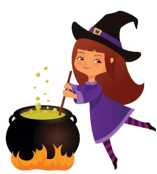 PracticeUse Base 10 jottings to help answer these word problems:1. 15 - 3 = 12     12 - 4 = 82. 12 - 6 = 6     6 + 12 = 183. 23 - 6 = 17     17 - 8 = 94. 14 + 11 = 25     25 - 8 = 17PracticeUse Base 10 jottings to help answer these word problems:5. 17 + 6 = 23     23 + 11 = 346. 20 - 8 = 12     12 - 7 = 57. 28 - 13 = 15     15 - 8 = 78. 26 - 12 = 14     14 - 5 = 99. 34 - 13 = 21     21 - 12 = 9Task 4PracticeUse Base 10 jottings to help answer these word problems:1. 15 - 3 = 12     12 - 4 = 82. 12 - 6 = 6     6 + 12 = 183. 23 - 6 = 17     17 - 8 = 94. 14 + 11 = 25     25 - 8 = 17PracticeUse Base 10 jottings to help answer these word problems:5. 17 + 6 = 23     23 + 11 = 346. 20 - 8 = 12     12 - 7 = 57. 28 - 13 = 15     15 - 8 = 78. 26 - 12 = 14     14 - 5 = 99. 34 - 13 = 21     21 - 12 = 9Problem solving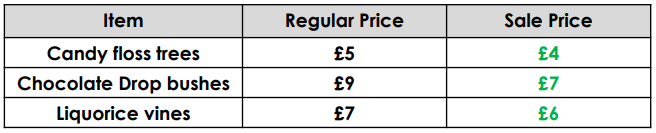 